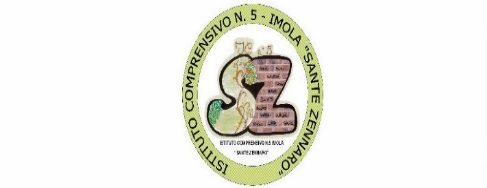 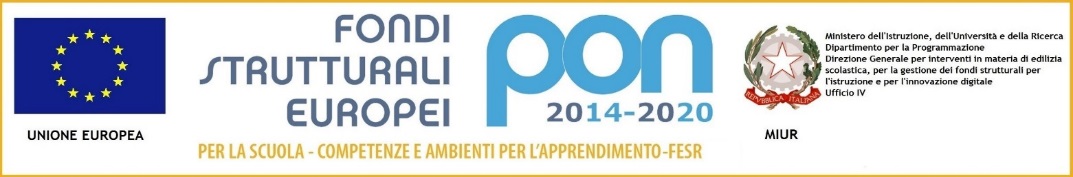 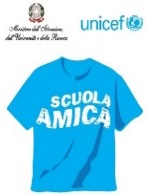 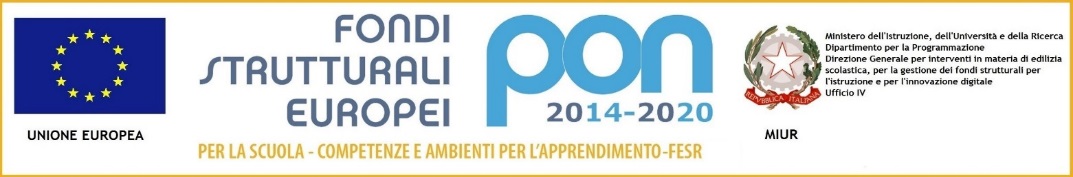 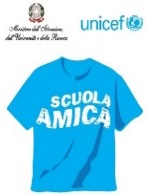 “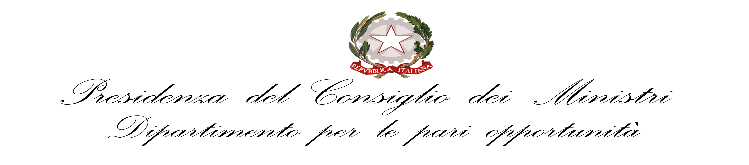 Corso   di formazione realizzato con il contributo del Dipartimento per le Pari Opportunità, nell'ambito dell'avviso In estate si imparano le STEMIstituto Comprensivo n. 5 – Via Pirandello – ImolaScuola Amica dei Bambini e dei Ragazzi			          40026 Imola (BO) – Via Pirandello, 12 – Segreteria tel. 0542 40109 – fax: 0542 635957	                       	        Scuola dell’Infanzia tel. 0542- 40757 – Scuola Primaria tel. 0542-40613 – Scuola Secondaria tel. 0542-42288       Scuola primaria Rodari  tel. 0542-43324 -  Scuola Infanzia  Rodari  tel. 0542-40137e-mail Segreteria: boic84200r@istruzione.it    posta elettronica certificata: boic84200r@pec.istruzione.itsito: www.ic5imola.gov.it         Codice Fiscale: 90032170376    Codice Univoco: UFU54VComunicazione n. 185                                                                                         Imola, 22 marzo 2018      									         Ai genitori degli Alunni  									         Delle Classi terze	Scuola secondaria I°GradoOggetto: Prove Invalsi dal 4 al 6 aprile 2018Si trasmette in allegato il calendario relativo alle prove Invalsi che si svolgerà dal 4 al 6 aprile 2018.Distinti saluti                                                                                                  Il Dirigente Scolastico					                 	          Prof.ssa Adele D’Angelo                                                                                                   “ Firma autografa sostituita a mezzo stampaai sensi dell’art. 3 comma 2 del D.lgs. n. 39/93”